2023 Grand Strand Genealogy Club Application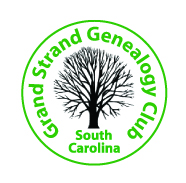 Any person interested in genealogy may become a member of the Grand Strand Genealogy Club.                                There is no membership fee.   Donations are appreciated.TO BECOME A MEMBER AND MAINTAIN YOUR MEMBERSHIP: Submit an application form annually. Attend a minimum of one meeting per year in-person at Chapin Library or virtually via Zoom.NOTE:  If you do not submit your application each year and attend at least one meeting your contact information will be deleted from our membership list. CONTACT INFORMATION [Enter X or text after colon or question mark]:   Date of this Application: New Member: Update with Changes:  Update with No Changes [Enter only your name.]:     Title ] and Name:   Street Address:  City:  State:   Zip Code: Primary Phone:  Email Address:  GSGC NEEDS YOUR INPUT!!!What topics would you like addressed in future presentations to the Club? By current or future SIG groups?Do you have genealogical know-how you’re willing to share as a Club presenter? A SIG presenter?It’s time to write your story. What questions about your experiences or convictions do you want to answer a loved one has never asked?  Email your completed application to:pbernsch@gmail.com Visit us on Facebook: Grand Strand Genealogy ClubFollow links to research tools as well as our newsletter and presentation archives on our website: scgsgc.orgAre you interested in serving as an Officer or as a member of the Board?  Find position descriptions at:  scgsgc.org/board-position-descriptionsThen, contact the Grand Strand Genealogy Club and volunteer to serve.Genieclub2002@gmail.com